Règlement sur l’appel à projets relatif aux initiatives	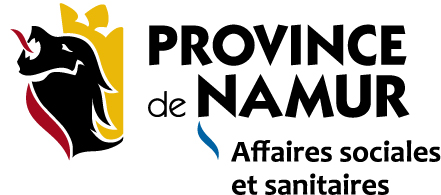 d’intégration et de promotion de l’activité sportiveFORMULAIRE DE DEMANDEThème 2020 : L’insertion,  la prise ou la reprise d’activités sportives et/ou d’activités physiques du handisport de loisir et de compétition en faveur des publics déficients.IDENTITE DU DEMANDEURDénomination du demandeur : ...........................................................Statut juridique du demandeur : …………………………………………….Objet de l’association : …………………………………………………….....………………………………………………………………………………………Nom et titre (fonction) de la personne habilitée à engager juridiquement l’organisme demandeur : …………………………………………………………………………………..	Adresse : 		Rue et numéro : ……………………………………………………………………….		Code postal : ……………………………………………...Localité : ……………….	Téléphone : ………………………………………………………...Courriel : ……………	Site internet : …………………………………………………………………………..……...	N° de compte en banque où la subvention pourra être versée : BE Titulaire: ……………………………………………………………………………………….INTITULE ET OBJET DU PROJET………………………………………………………………………………………………………………………………………………………………………………………………………………………………………………………………………………………………………………………………………………………………………………………………………………………………………………………………………………………………………………………………………………………………………………………………………………………………………………………………………………………………………………………………………………………………………………………………………………………………………………………………………………………………………………………………………………………………………………………………………………………………………………………………………………SUBSIDE DEMANDE ET DESTINATION……………………………………………………………………………………………………………………………………………………………………………………………………………………………………………………………………………………………………………………………………………………… EUROS DESCRIPTION DU PROJET (cadre général de l’activité, objectifs poursuivis, public visé, mode de diffusion de l’information, résultats escomptés, calendrier de mise en oeuvre et budget). Pour rappel, les critères d’octroi sont les suivants : ………………………………………………………………………………………………………………………………………………………………………………………………………………………………………………………………………………………………………………………………………………………………………………………………………………………………………………………………………………………………………………………………………………………………………………………………………………………………………………………………………………………………………………………………………………………………………………………………………………………………………………………………………………………………………………………………………………………………………………………………………………………………………………………………………………………………………………………………………………………………………………………………………………………………………………………………………………………………………………………………………………………………………………………………………………………………………………………………………………………………………………………………………………………………………………………………………………………………………………………………………………………………………………………………………………………………………………………………………………………………………………………………………………………………………………………………………………………………………………………………………………………………………………………………………………………………………………………………………………………………………………………………………………………………………………………………………………………………………………………………………………………………………………………BENEFICIEZ-VOUS D’UN AGREMENT D’UN POUVOIR SUBSIDIANT, UNE CONVENTION OU CONTRAT DE GESTION AVEC UNE AUTRE AUTORITE SUBSIDIANTE OU POUVOIR PUBLIC ? (Si oui lequel ?) * Les mêmes dépenses ne peuvent être couvertes par plusieurs subventions.……………………………………………………………………………………………………………………………………………………………………………………………………………………………………………………………………………………………………………………………………………………………………………………………………………………………………………………Nombre d’annexes :…………………………………………………………………………..Fait à : ……………………………………..le…………………………………………………Signature de la personne habilitée à représenter juridiquement l’AssociationAdresse de dépôt :Province de NamurDirection généralePlace Saint-Aubain, 25000 NAMUR